АНАСТАС СТОЯНОВ за МАРТЕН КАЛЕЕВ: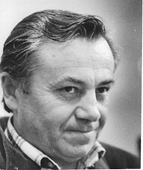    "...През последните години в моя "див" Северозапад изригнаха няколко талантливи писатели, сред които с особена яркост и настойчивост се налага Мартен Калеев. Доказателство ли? Ето го! Новата му книга "Лудница`5". Докато я чете и препрочита, читателят ще се зареди от кипящата му енергия, от многоликостта на неговите дейности, от напрегнатото и понякога - комично ежедневие, пресъздадени с финес и с тънко чувство за хумор и самоирония. Авторът просто е преливал с пълни шепи живота, превръщал го е в изкуство. Сборникът всъщност е роман от фрагменти, енциклопедия от образи, звукове, картини и човешка мъдрост. Формата - разкази и новели, е само привидна. Истинска е само духовната ласка на автора, която е посветил с толкова любов на читателите си..."/Това е само част от написаното за мен като автор. Другото - доверието и приятелството, как да ги побереш в изписани страници. Пък и нужно ли са подробности?!?...              ...Многократно съм се опитвал се опитвал да определя всъщност защо един толкова талантлив поет и човек с ясна и категорична позиция по много въпроси си е имал толкова неприятности в кариерата. Та Анастат Стоянов бе един от малцината, които се интересуваха от всичко написано, особено ако това се отнасяше до автори от Северозапада. Нямаше друг, който толкова много да отдаваше човешко уважение към младите и към неизвестните. Все намираше дума, за да ги окуражи. Дума, с която да им пошушне нещо важно за написаното от тях. И при това имаше много вярно око. Имали сме спорове по редица литературни "явления",  по  подводните течения в СБП, по  разминаванията между различните "творчески" или "приятелски"  кръгове. Дори да нелепите вражди. Водили сме ги на неговата вила под Хайдушките водопади в Берковица, у дома във Вършец, когато са ми гостували със съпругата си Виолета...       Мога да призная само едно - той бе ярка лечност и творец, който не се щадеше. Не се страхуваше да си казва думата. Както се вика, "не цепеше басма никому".  Когато се беше самоизолирал, за да пише, а може би и  за да  надвие нелепата болест, често съм го питал какво мисли за  приятелите от... - и от светата Тройца /Дончо, Йордан и той - б.а./, които често събираха мнозина не само в Нови хан, и на онези, които е подавал щедра ръка. Той, някак тъжно ми отвърна, загледан през прозореца нагоре към Хайдушките водопади, като изпуфка сивкаво кълбо от пуретата:       - Живи са приятелите, но живо ли е приятелство!?... Приятелството, драги мой, е сурова школа. Оцеляват само истинските!...       Преди да напусне нашия грешен и общо-взето, несправедлив свят,  горещо ме увещаваше да се запиша и да стана ловец. Така ще има на кого по съвест и  от сърце да  завещае пушката си. Както сам ми обясни, това било традиция за писателите ловджии - последното послание към надарения побратим го издълбавали на приклада. Да го чувства всеки път, щом вземе нещо на мушката...       Благодаря ти, бай Анастасе! Сега само трябва да внимавам за мерника...АНАСТАС CTОЯHOBСВЕТЛИНА В ДЪНОТО НА КОРИДОРА/Рецензия за издаване на книгата с разкази и новели „Силуети в дъното на коридора“ на Мартен Калеев, разписана за печат, но така и не излязла на бял свят. Директор на издателството бе наш земляк, който многократно бе ме хвалил и многократно бе обещавал. Но нейсе… От рецензията май става ясно защо. Землякът ми обясняваше, че за да излезе гарантирано бързо от печат, трябвало да включа разкази на работническа тематика и съответно, да сменя …заглавието./Тази книга, читателю, яз прочетох преди доста години. Hе беше ми трудно да разпозная „Силуетите в дъното на коридора“. Това бяха времето, идеите и хората, които днес вече не са нито в дъното, нито в коридора. Те са плът и дихание на новите дни, те са между нас или малко преди нас.Без съмнение, ако тази книга беше се появила тогава, тя щеше да прозвучи като авангардистки сигнал.Днес, за съжаление, тя е ехо от едно щастливо предчувствие, от едно надзъртане над хоризонта, от един чувствен усет за изхода от сянката на коридора.В тези къси новели всичко като че ли става случайно и просто: любов, изневяра, лъжа, надежда, проблясък, срещи и сблъсъци, разлъки и тъга. Дори пейзажът – силуетите на тъй милите ни северни хълмове и планини – също тъй случайно се откроява върху хоризонта и чезне – също тъй случайно в здрачината на времето или размисъла.Често героите на тези малки новели биват излъгани в своите надежди и мечтания, стават жертва на собственото си дръзновение, угасват в собствения си порив. Но не губят своя силует във времето, коренът остава, вейката дочаква нова пролет, нов развигор.Авторът и неговите герои най-често ни се разкриват в движение, в полет, в размисъл, в сблъсък с времето или съдбата. Ето, мисля си, нещото, което прави тази книга съпричастна и в нашия собствен живот, в нашето собствено изпитание. Ето, мисля си, и нещото, с което тя ни привлича дори и тогава, когато сме я извървели и притулили някъде в купчинката от други книги.Без съмнение, тази книга ще има както своите доброжелатели, така и своите отрицатели. И в това е като че ли нейната значимост – защото тя става част от живота ни, също тъй противоречив, изпълнен със сблъсъци, напрежение, противоборство. И е възможно тъкмо с това им качество, тези късни новели да изкупят грехът и вината си, че тъй късно се появяват на среща със своя читател.Не знам какво е писал и преживял авторът на тази книжка през времето, докато тя е чакала в дъното на коридора. Но пожеланието да видим в продължение животът на героите й се налага от самосебе си. И без съмнение в това продължение ние ще видим и пораснало майсторство, и зрял поглед в пространството, и мъдра мисъл.На добър час.И  О Щ Е :АНАСТАС СТОЯНОВП Р Е П О Р Ъ К АПрез последните няколко години из моя див северозапад изригнаха няколко талантливи писатели, сред които с особена яркост и настойчивост се налага името на Мартен Калеев. От него имам две книги: "ОЧИТЕ НА ЖАЖДАТА" и "ЛУДНИЦА - и двете с разкази. Ако не познавах живота и делата на този в добра зряла възраст вече човек, бих се удивил от скромното му творчество - две книги. Но като прибавя кипящата му енергия, вложена в толкова още дейности и прояви, разбирам и се удивявам - кога всъщност Мартен Калеев е намерил време за да сътвори тези две книги! Защото той бе и преуспяващ бизнесмен, и весникар-издател, и педагог, увлече се и в политически надпревари, а тайно отдаваше нощите си на едно странно, но също тъй талантливо, изобразителна изкуство.Днес обаче аз искам да спра погледите на моите колеги от УС на СБП върху неговата словесност, събрана в 400-500 стр. Без да подценявам жанровите му достойнства, аз си мисля, че всъщност тези две книги съставляваТ един своеобразен роман, една епопея на новите ни дни, една енциклопедия от образи, звукове, картини и човешка мъдрост. Все си мисля, че това са само опити, че това са само опуси и че един ден този млад човек ще създаде истинския си роман, за коЙто очевидно се подготвя. 	Не знам в тези трудни за литературата ни дни каквА полза ще има Мартен Калеев като член на СБП, но съм сигурен, че той, със своя опит и ентусиазъм, би помогнал много на нашия СБП в разностранната му дейност. Затова и го предлагам на вниманието на уважаемите членове на Управителния съвет.октомври 2001